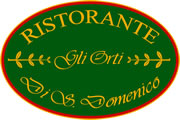 Pranzo di PasquaDomenica 31 Marzo 2024 ore 13,00Flan di Carciofi con Fonduta di Pecorino di Pienza	Uova ripiene con Pane profumatoCarpaccio di Manzo con Salsa Tonnata e Fiori di Cappero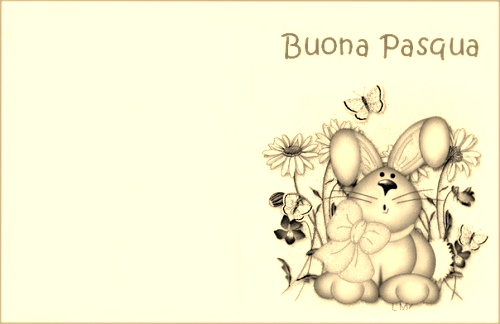 Pici della casa tirati a mano con Ragù d’AnatraCostine di Maiale nostrano e di Agnellocon Patate arrosto e Maionese alla PaprikaColomba con Crema al Mascarpone e FragoleEuro 50,00 a persona, comprensivo di Acqua MineraleVino, Caffé ed altre bevande disponibili su ordinazioneper informazioni e prenotazioni, rivolgetevi al Ricevimento!